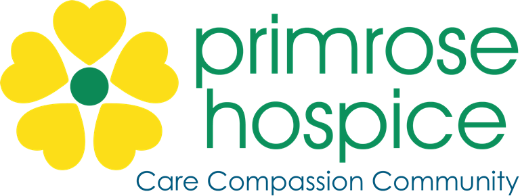 Person Specification – Community Fundraiser (Maternity Cover)QualificationsSkills for the roleExperience / knowledge for the roleEssentialDesirableMinimum of 2 years proven sales and / or fundraising experienceDriving licence and access to a vehicleGCSE Grade C (or equivalent) in Maths and EnglishPrevious experience in a fundraising environment Evidence of continuous professional developmentChartered Institute of Fundraising Qualification EssentialDesirableThorough knowledge and understanding of Customer Relationship Management (CRM)Excellent IT skills, including Word and ExcelSound understanding of developing a sales pipelineExcellent written and oral communication skillsAbility to work flexibly within a small team, adapting role to meet changing needsSelf-motivated and able to show initiativeUnderstanding of the hospice environmentPrevious experience using Donorflex Interest in working with volunteersExperience in promoting events via print and digital mediaExperience in using a variety of design packages including Adobe and CanvaEssentialDesirableStrong time management and prioritisation skills / ability to work under pressure and to tight deadlinesEssentialDesirableWorking with a team environmentAn interest in philanthropy 